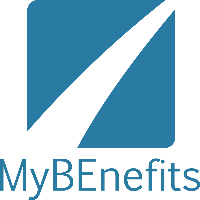 Communiqué de presseL’application MyBEnefits pour faciliter la demande d’avantages sociauxBRUXELLES, 30/06/2021 – Un meilleur accès aux droits sociaux qui ne sont pas délivrés automatiquement et moins de formalités administratives, voilà l’objectif de MyBEnefits. Aujourd’hui, avec l’ajout de 2 nouvelles fonctionnalités, l’app passe la vitesse supérieure.Environ deux millions de personnes en situation plus fragile ont droit à des avantages sociaux.
Un citoyen bénéficiaire d’un revenu d’intégration, d’une intervention majorée ou d’un autre statut social a intérêt à utiliser MyBEnefits pour :recevoir de manière sécurisée la liste de ses statuts sociaux et facilement les montrerchercher les droits et avantages sociaux liés aux statuts sociaux communiquer à la communauté les avantages sociaux qu’il a repérésEn parallèle, beaucoup d’organismes prévoient des avantages sociaux comme par exemple un tarif préférentiel pour un accès à la piscine, un prix d’entrée réduit au musée, etc.
Ces infrastructures peuvent aujourd’hui utiliser un code QR/numérique à la place d’une attestation papier, pour faire bénéficier un citoyen d’une réduction ou d’un avantage lié à son statut social.Si un organisme professionnel donne un avantage social, il est encouragé à utiliser MyBEnefits pour :vérifier si une personne est dans les conditions pour recevoir l’avantagechercher les droits et avantages sociaux liés aux statuts sociauxcommuniquer à la communauté les avantages sociaux qu’il accordeFocus sur les deux nouvelles fonctionnalités1 - Consulter les avantagesPrès de 200 avantages réservés aux personnes avec des statuts sociaux sont répertoriés actuellement. Les avantages sont présentés sous forme de listes dynamiques.Intuitivement, les utilisateurs ont la possibilité de filtrer les avantages repris en affinant au fur et à mesure leur recherche sur base de 3 critères :La zone géographique désirée, avec différents niveaux de précision comme la Région du pays la Province le code postal Le profil de l’utilisateur de MyBEnefits BIM GRAPApersonne handicapéepersonne à mobilité réduiteRISLa catégorie d’avantages recherchésculture loisirsportUn simple clic sur l’avantage choisi ouvre un pop-up avec les informations essentielles :un lien direct vers le site web du lieu/de l’organismeune adresse mailune présentation des différents tarifs préférentiels avec la mention du statut social visé et des différentes modalités2 - Augmenter la visibilité et l’utilisation des avantages sociauxIl existe énormément de droits et d’avantages sociaux ; les répertorier et les associer avec des informations de qualité est un objectif ambitieux.Toute personne, citoyen ou professionnel au courant de droits et avantages sociaux a la possibilité de faire remonter ces informations via la fonction « Communiquer un avantage ». Quelques cases à cocher et à compléter avec précision vont permettre de partager les infos pour enrichir la liste avec de nouveaux avantages recensés sur le territoire. Le focus est placé sur le trio loisir, sport et culture.Vous n’avez pas encore l’app ?Téléchargez la version mobile sur Google play.Accéder à la version web sur www.mybenefits.fgov.be.Quelques visuels Screenshot de l’app